Una oportunidad: Tareas finales						M5Haz una de estas tareas1) Escribe una reseña de la película- resumen- valoraciónUsa el vocabulario que acabas de aprender en la Unidad 5B2) Después de darle el décimo de lotería al mendigo, Mathu inicia una conversación con él (ver M6_evaluación de la tarea final)Escribid ese diálogo. La conversación debe tratar estos puntos:datos biográficos que explican cómo han llegado a la situación en la que se encuentranestado de ánimo actualperspectivas de futuro3) Un icebergPrepara una presentación sobre la vida de Mathu usando la imagen del iceberg.¿Qué es lo que ven los españoles en él? > la parte encima del agua 
¿Qué hay ‘debajo del agua’ (lo que no vemos inmediatamente – su vida, su familia, sus sueños, sus emociones)?Un iceberg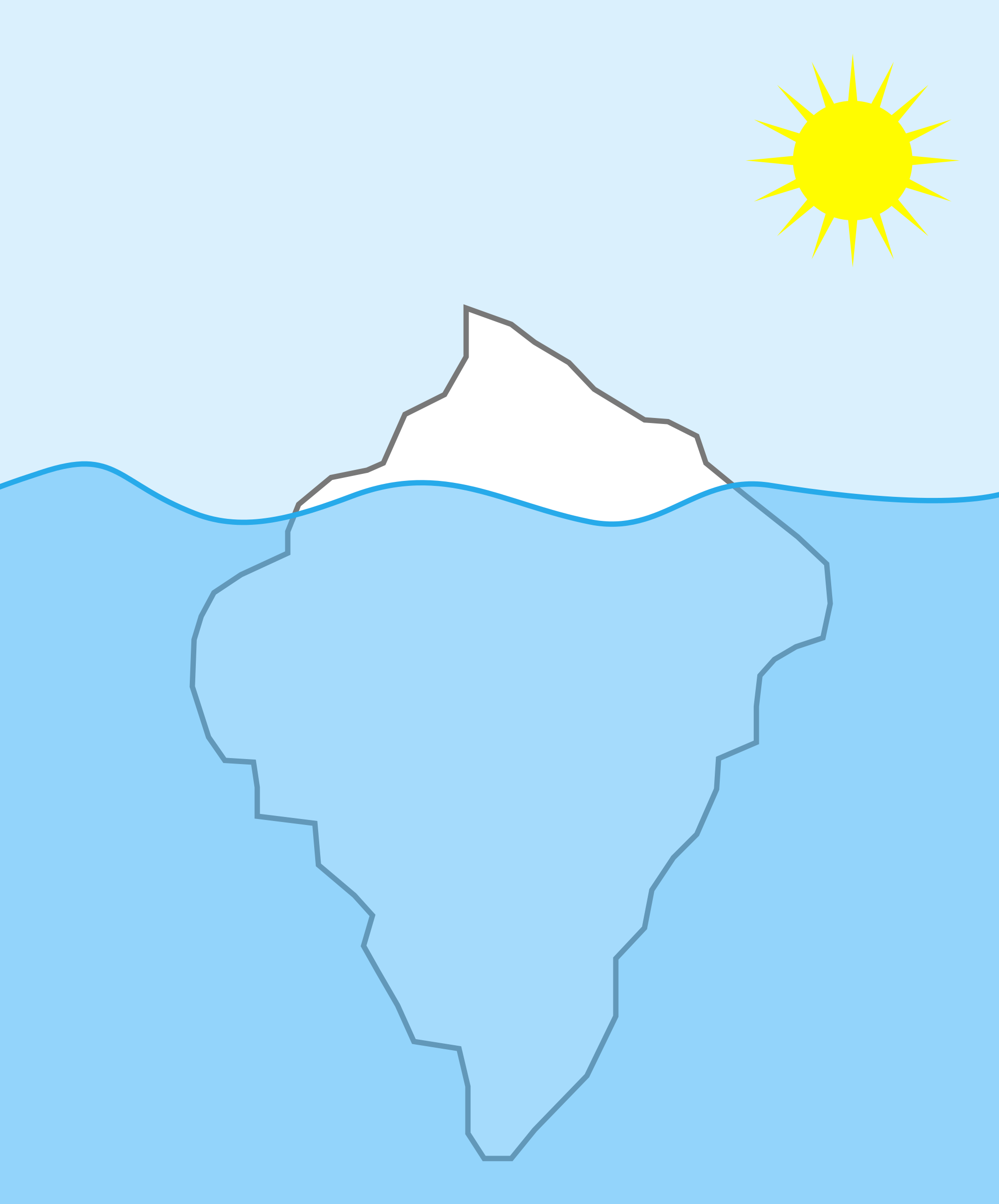 https://commons.wikimedia.org/wiki/File:Iceberg.svg